Application for Admission to Kyung Hee University庆熙大学 Winter in Seoul申请表姓名Name英文         English Name英文         English Name英文         English Name英文         English Name英文         English Name英文         English Name英文         English Name英文         English Name照片（Photo）姓名Name中文Chinese Name中文Chinese Name中文Chinese Name中文Chinese Name中文Chinese Name中文Chinese Name中文Chinese Name中文Chinese Name照片（Photo）国籍：Nationality国籍：Nationality婚否：Marital Status婚否：Marital Status婚否：Marital Status婚否：Marital Status婚否：Marital Status性别：Gender性别：Gender照片（Photo）出生日期：Date of Birth出生日期：Date of Birth出生日期：Date of Birth出生日期：Date of Birth出生日期：Date of Birth出生地点：Place of Birth出生地点：Place of Birth出生地点：Place of Birth出生地点：Place of Birth照片（Photo）学习单位:Student Category学习单位:Student Category学习单位:Student Category学习单位:Student Category学习单位:Student Category□ Undergraduate/Grade  __       □ Undergraduate/Grade  __       □ Undergraduate/Grade  __       □ Undergraduate/Grade  __       □ Undergraduate/Grade  __       专业：Major/Field of Study专业：Major/Field of Study专业：Major/Field of Study专业：Major/Field of Study专业：Major/Field of StudyPhone(手机号码)Phone(手机号码)Phone(手机号码)Phone(手机号码)Phone(手机号码)Email address(邮箱)Email address(邮箱)Email address(邮箱)Email address(邮箱)Email address(邮箱)护照号码：PassportNo.护照号码：PassportNo.护照号码：PassportNo.护照号码：PassportNo.护照号码：PassportNo.护照号码：PassportNo.护照有效期：Valid Until护照有效期：Valid Until护照有效期：Valid Until护照有效期：Valid Until现在韩语水平Present level of Korean:  □入门Beginner      □初级Primary     □中级Intermediate   □高级Advanced现在韩语水平Present level of Korean:  □入门Beginner      □初级Primary     □中级Intermediate   □高级Advanced现在韩语水平Present level of Korean:  □入门Beginner      □初级Primary     □中级Intermediate   □高级Advanced现在韩语水平Present level of Korean:  □入门Beginner      □初级Primary     □中级Intermediate   □高级Advanced现在韩语水平Present level of Korean:  □入门Beginner      □初级Primary     □中级Intermediate   □高级Advanced现在韩语水平Present level of Korean:  □入门Beginner      □初级Primary     □中级Intermediate   □高级Advanced现在韩语水平Present level of Korean:  □入门Beginner      □初级Primary     □中级Intermediate   □高级Advanced现在韩语水平Present level of Korean:  □入门Beginner      □初级Primary     □中级Intermediate   □高级Advanced现在韩语水平Present level of Korean:  □入门Beginner      □初级Primary     □中级Intermediate   □高级Advanced现在韩语水平Present level of Korean:  □入门Beginner      □初级Primary     □中级Intermediate   □高级Advanced本国地址&电话：Home Address&Tel:本国地址&电话：Home Address&Tel:本国地址&电话：Home Address&Tel:本国地址&电话：Home Address&Tel:本国地址&电话：Home Address&Tel:本国地址&电话：Home Address&Tel:本国地址&电话：Home Address&Tel:本国地址&电话：Home Address&Tel:本国地址&电话：Home Address&Tel:本国地址&电话：Home Address&Tel:推荐人或机构/Recommended by推荐人或机构/Recommended by推荐人或机构/Recommended by推荐人或机构/Recommended by推荐人或机构/Recommended by推荐人或机构/Recommended by推荐人或机构/Recommended by推荐人或机构/Recommended by推荐人或机构/Recommended by推荐人或机构/Recommended by申请人在提交本申请表时，需要同时提交下列文件：护照复印件（彩色）2） 国际处推荐信3)  在校证明4） 证照扫描件（白底）申请人在提交本申请表时，需要同时提交下列文件：护照复印件（彩色）2） 国际处推荐信3)  在校证明4） 证照扫描件（白底）申请人在提交本申请表时，需要同时提交下列文件：护照复印件（彩色）2） 国际处推荐信3)  在校证明4） 证照扫描件（白底）申请人在提交本申请表时，需要同时提交下列文件：护照复印件（彩色）2） 国际处推荐信3)  在校证明4） 证照扫描件（白底）Applicant must submit the following documents with this form when applyingThe copy of passport and visa The recommendation letter from your instituteCertificate of EnrollmentPhoto （background white）Applicant must submit the following documents with this form when applyingThe copy of passport and visa The recommendation letter from your instituteCertificate of EnrollmentPhoto （background white）Applicant must submit the following documents with this form when applyingThe copy of passport and visa The recommendation letter from your instituteCertificate of EnrollmentPhoto （background white）Applicant must submit the following documents with this form when applyingThe copy of passport and visa The recommendation letter from your instituteCertificate of EnrollmentPhoto （background white）Applicant must submit the following documents with this form when applyingThe copy of passport and visa The recommendation letter from your instituteCertificate of EnrollmentPhoto （background white）Applicant must submit the following documents with this form when applyingThe copy of passport and visa The recommendation letter from your instituteCertificate of EnrollmentPhoto （background white）Date / 日期：Date / 日期：Date / 日期：Name of Applicant / 申请人姓名：Name of Applicant / 申请人姓名：Name of Applicant / 申请人姓名：Name of Applicant / 申请人姓名：Name of Applicant / 申请人姓名：Signature  / 签字：Signature  / 签字：                    Winter in Seoul Program / Nomination Sheet                     Winter in Seoul Program / Nomination Sheet                     Winter in Seoul Program / Nomination Sheet                     Winter in Seoul Program / Nomination Sheet                     Winter in Seoul Program / Nomination Sheet NO.Student 1Student 2Student 31Full Name 
(请准确记载护照上的英文姓名）2Gender3Date of Birth4Student Category□Undergraduate/Grade  __       □Undergraduate/Grade  __       □Undergraduate/Grade  __       6Major/Field of Study8E-mail9Present level of Korean□入门Beginner         □初级Primary          
□中级Intermediate   □高级Advanced□入门Beginner         □初级Primary          
□中级Intermediate   □高级Advanced□入门Beginner         □初级Primary          
□中级Intermediate   □高级Advanced10Contact Person: Contact Person: Contact Person: Contact Person: Contact Person: University :Jilin University
Position & Department: Program Manager
Address :Office of Global Engagement
Jilin University
A628, Dingxin Building
2699 Qianjin Street Changchun, 130012, P. R. China
Email : xiali@jlu.edu.cn
Date : Nov. 6, 2017University :Jilin University
Position & Department: Program Manager
Address :Office of Global Engagement
Jilin University
A628, Dingxin Building
2699 Qianjin Street Changchun, 130012, P. R. China
Email : xiali@jlu.edu.cn
Date : Nov. 6, 2017University :Jilin University
Position & Department: Program Manager
Address :Office of Global Engagement
Jilin University
A628, Dingxin Building
2699 Qianjin Street Changchun, 130012, P. R. China
Email : xiali@jlu.edu.cn
Date : Nov. 6, 2017University :Jilin University
Position & Department: Program Manager
Address :Office of Global Engagement
Jilin University
A628, Dingxin Building
2699 Qianjin Street Changchun, 130012, P. R. China
Email : xiali@jlu.edu.cn
Date : Nov. 6, 2017University :Jilin University
Position & Department: Program Manager
Address :Office of Global Engagement
Jilin University
A628, Dingxin Building
2699 Qianjin Street Changchun, 130012, P. R. China
Email : xiali@jlu.edu.cn
Date : Nov. 6, 2017University :Jilin University
Position & Department: Program Manager
Address :Office of Global Engagement
Jilin University
A628, Dingxin Building
2699 Qianjin Street Changchun, 130012, P. R. China
Email : xiali@jlu.edu.cn
Date : Nov. 6, 2017University :Jilin University
Position & Department: Program Manager
Address :Office of Global Engagement
Jilin University
A628, Dingxin Building
2699 Qianjin Street Changchun, 130012, P. R. China
Email : xiali@jlu.edu.cn
Date : Nov. 6, 2017University :Jilin University
Position & Department: Program Manager
Address :Office of Global Engagement
Jilin University
A628, Dingxin Building
2699 Qianjin Street Changchun, 130012, P. R. China
Email : xiali@jlu.edu.cn
Date : Nov. 6, 2017University :Jilin University
Position & Department: Program Manager
Address :Office of Global Engagement
Jilin University
A628, Dingxin Building
2699 Qianjin Street Changchun, 130012, P. R. China
Email : xiali@jlu.edu.cn
Date : Nov. 6, 2017University :Jilin University
Position & Department: Program Manager
Address :Office of Global Engagement
Jilin University
A628, Dingxin Building
2699 Qianjin Street Changchun, 130012, P. R. China
Email : xiali@jlu.edu.cn
Date : Nov. 6, 2017University :Jilin University
Position & Department: Program Manager
Address :Office of Global Engagement
Jilin University
A628, Dingxin Building
2699 Qianjin Street Changchun, 130012, P. R. China
Email : xiali@jlu.edu.cn
Date : Nov. 6, 2017University :Jilin University
Position & Department: Program Manager
Address :Office of Global Engagement
Jilin University
A628, Dingxin Building
2699 Qianjin Street Changchun, 130012, P. R. China
Email : xiali@jlu.edu.cn
Date : Nov. 6, 2017University :Jilin University
Position & Department: Program Manager
Address :Office of Global Engagement
Jilin University
A628, Dingxin Building
2699 Qianjin Street Changchun, 130012, P. R. China
Email : xiali@jlu.edu.cn
Date : Nov. 6, 2017University :Jilin University
Position & Department: Program Manager
Address :Office of Global Engagement
Jilin University
A628, Dingxin Building
2699 Qianjin Street Changchun, 130012, P. R. China
Email : xiali@jlu.edu.cn
Date : Nov. 6, 2017University :Jilin University
Position & Department: Program Manager
Address :Office of Global Engagement
Jilin University
A628, Dingxin Building
2699 Qianjin Street Changchun, 130012, P. R. China
Email : xiali@jlu.edu.cn
Date : Nov. 6, 2017University :Jilin University
Position & Department: Program Manager
Address :Office of Global Engagement
Jilin University
A628, Dingxin Building
2699 Qianjin Street Changchun, 130012, P. R. China
Email : xiali@jlu.edu.cn
Date : Nov. 6, 2017University :Jilin University
Position & Department: Program Manager
Address :Office of Global Engagement
Jilin University
A628, Dingxin Building
2699 Qianjin Street Changchun, 130012, P. R. China
Email : xiali@jlu.edu.cn
Date : Nov. 6, 2017University :Jilin University
Position & Department: Program Manager
Address :Office of Global Engagement
Jilin University
A628, Dingxin Building
2699 Qianjin Street Changchun, 130012, P. R. China
Email : xiali@jlu.edu.cn
Date : Nov. 6, 2017University :Jilin University
Position & Department: Program Manager
Address :Office of Global Engagement
Jilin University
A628, Dingxin Building
2699 Qianjin Street Changchun, 130012, P. R. China
Email : xiali@jlu.edu.cn
Date : Nov. 6, 2017University :Jilin University
Position & Department: Program Manager
Address :Office of Global Engagement
Jilin University
A628, Dingxin Building
2699 Qianjin Street Changchun, 130012, P. R. China
Email : xiali@jlu.edu.cn
Date : Nov. 6, 2017University :Jilin University
Position & Department: Program Manager
Address :Office of Global Engagement
Jilin University
A628, Dingxin Building
2699 Qianjin Street Changchun, 130012, P. R. China
Email : xiali@jlu.edu.cn
Date : Nov. 6, 2017University :Jilin University
Position & Department: Program Manager
Address :Office of Global Engagement
Jilin University
A628, Dingxin Building
2699 Qianjin Street Changchun, 130012, P. R. China
Email : xiali@jlu.edu.cn
Date : Nov. 6, 2017University :Jilin University
Position & Department: Program Manager
Address :Office of Global Engagement
Jilin University
A628, Dingxin Building
2699 Qianjin Street Changchun, 130012, P. R. China
Email : xiali@jlu.edu.cn
Date : Nov. 6, 2017University :Jilin University
Position & Department: Program Manager
Address :Office of Global Engagement
Jilin University
A628, Dingxin Building
2699 Qianjin Street Changchun, 130012, P. R. China
Email : xiali@jlu.edu.cn
Date : Nov. 6, 2017University :Jilin University
Position & Department: Program Manager
Address :Office of Global Engagement
Jilin University
A628, Dingxin Building
2699 Qianjin Street Changchun, 130012, P. R. China
Email : xiali@jlu.edu.cn
Date : Nov. 6, 2017University :Jilin University
Position & Department: Program Manager
Address :Office of Global Engagement
Jilin University
A628, Dingxin Building
2699 Qianjin Street Changchun, 130012, P. R. China
Email : xiali@jlu.edu.cn
Date : Nov. 6, 2017University :Jilin University
Position & Department: Program Manager
Address :Office of Global Engagement
Jilin University
A628, Dingxin Building
2699 Qianjin Street Changchun, 130012, P. R. China
Email : xiali@jlu.edu.cn
Date : Nov. 6, 2017University :Jilin University
Position & Department: Program Manager
Address :Office of Global Engagement
Jilin University
A628, Dingxin Building
2699 Qianjin Street Changchun, 130012, P. R. China
Email : xiali@jlu.edu.cn
Date : Nov. 6, 2017University :Jilin University
Position & Department: Program Manager
Address :Office of Global Engagement
Jilin University
A628, Dingxin Building
2699 Qianjin Street Changchun, 130012, P. R. China
Email : xiali@jlu.edu.cn
Date : Nov. 6, 2017University :Jilin University
Position & Department: Program Manager
Address :Office of Global Engagement
Jilin University
A628, Dingxin Building
2699 Qianjin Street Changchun, 130012, P. R. China
Email : xiali@jlu.edu.cn
Date : Nov. 6, 2017University :Jilin University
Position & Department: Program Manager
Address :Office of Global Engagement
Jilin University
A628, Dingxin Building
2699 Qianjin Street Changchun, 130012, P. R. China
Email : xiali@jlu.edu.cn
Date : Nov. 6, 2017University :Jilin University
Position & Department: Program Manager
Address :Office of Global Engagement
Jilin University
A628, Dingxin Building
2699 Qianjin Street Changchun, 130012, P. R. China
Email : xiali@jlu.edu.cn
Date : Nov. 6, 2017University :Jilin University
Position & Department: Program Manager
Address :Office of Global Engagement
Jilin University
A628, Dingxin Building
2699 Qianjin Street Changchun, 130012, P. R. China
Email : xiali@jlu.edu.cn
Date : Nov. 6, 2017University :Jilin University
Position & Department: Program Manager
Address :Office of Global Engagement
Jilin University
A628, Dingxin Building
2699 Qianjin Street Changchun, 130012, P. R. China
Email : xiali@jlu.edu.cn
Date : Nov. 6, 2017University :Jilin University
Position & Department: Program Manager
Address :Office of Global Engagement
Jilin University
A628, Dingxin Building
2699 Qianjin Street Changchun, 130012, P. R. China
Email : xiali@jlu.edu.cn
Date : Nov. 6, 2017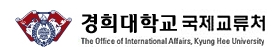 